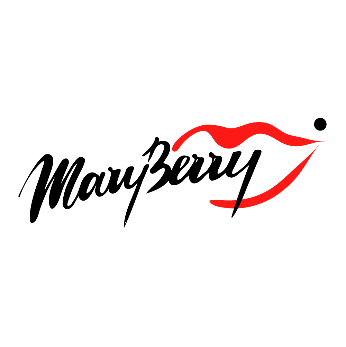 FORMULÁŘ PRO UPLATNĚNÍ REKLAMACEVyplňte tento formulář a odešlete jej zpět pouze v případě, že chcete reklamovat zboží v zákonné době. Formulář je třeba zaslat podepsaný na e-mailovou adresu obchod@maryberry.cz, případně jej vložit do zásilky s vráceným zbožím.
Zboží zašlete na adresu: Irina Alferovičová, Nemocniční 781/14, 190 00 Praha 9.Jméno a příjmení: __________________________________________________________________Adresa: __________________________________________________________________________Adresa pro doručení (vyplňte, pokud se liší): ______________________________________________________________________________________________________________________________Telefon: _________________________________    E-mail:__________________________________Číslo objednávky: ___________________________________________________________________Datum objednání: ______________________		Datum dodání: ________________________Reklamované zboží (název produktu): ___________________________________________________ ____________________________________________________________________________________________________________________________________________________________________Důvod reklamace zboží (podrobně popište): ______________________________________________ __________________________________________________________________________________

__________________________________________________________________________________

__________________________________________________________________________________
Preferovaný způsob vyřízení reklamace (zakroužkujte): opravavýměnaslevaodstoupení od smlouvy Číslo účtu (v případě vrácení peněžních prostředků): ______________________________________ Datum a podpis: ____________________________________________________________________Reklamační řád (Obecná poučení k uplatnění reklamace)Zakoupení věci jste jakožto spotřebitel povinen prokázat předložením kupního dokladu, případně jiným, dostatečně věrohodným způsobem.Jakožto spotřebitel nemůžete uplatnit práva z vad, které jste sám způsobil nebo o kterých jste při koupi věděl. Stejně tak i u vad, pro které jsme s Vámi, jakožto prodávající a spotřebitel, dohodli snížení ceny. Neodpovídáme ani za běžné opotřebení věci.Reklamace musí být uplatněna nejpozději v 24měsíční lhůtě. Reklamaci je třeba uplatnit bezodkladně, aby nedošlo k rozšíření vady a v jejím důsledku k zamítnutí reklamace. Včasným oznámením vady poté, co se objeví, si můžete zajistit bezproblémové vyřízení reklamace.Reklamace je vyřízena teprve tehdy, když Vás o tom vyrozumíme. Vyprší-li zákonná lhůta, považujte to za podstatné porušení smlouvy a můžete od kupní smlouvy odstoupit.